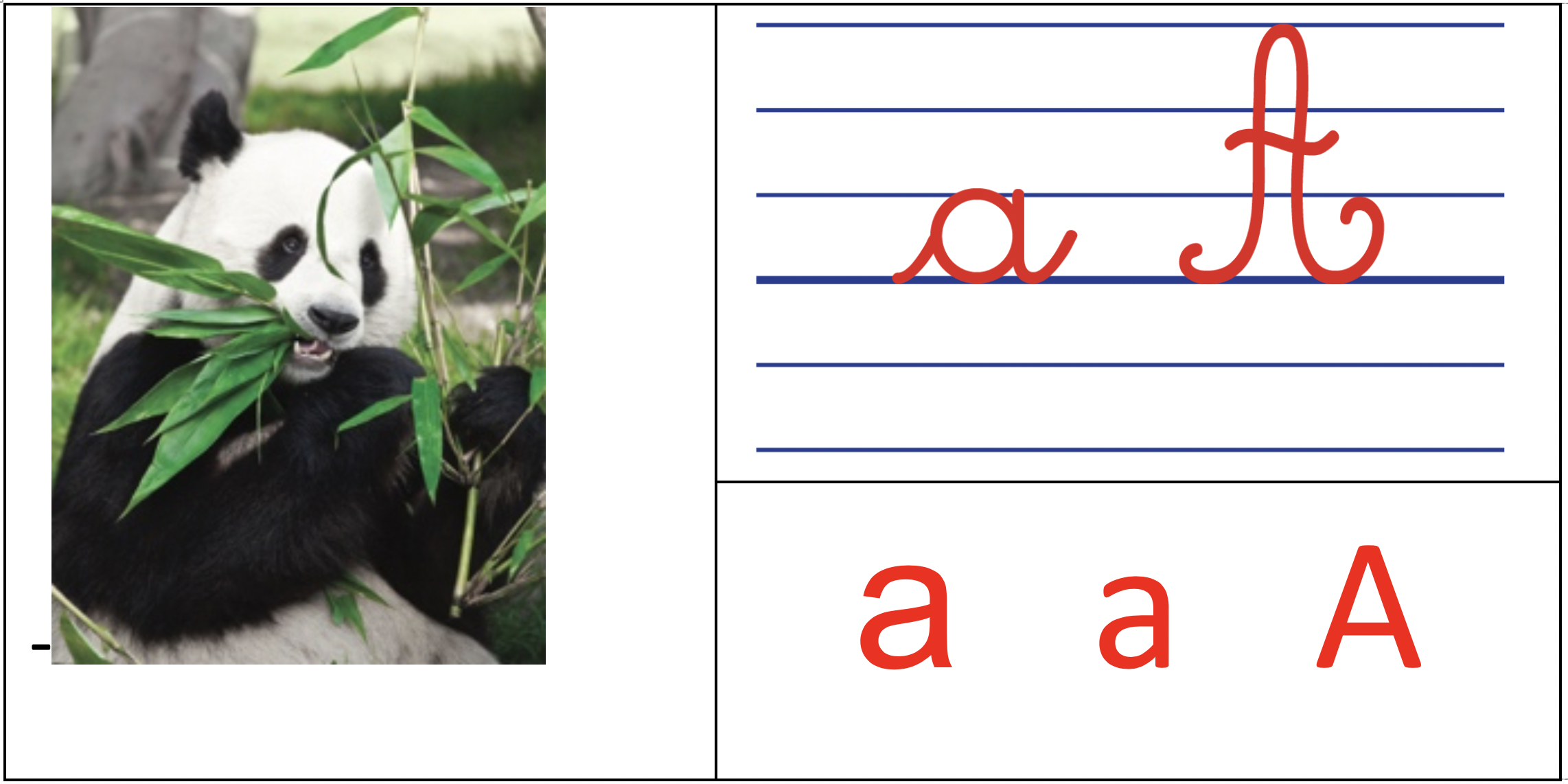 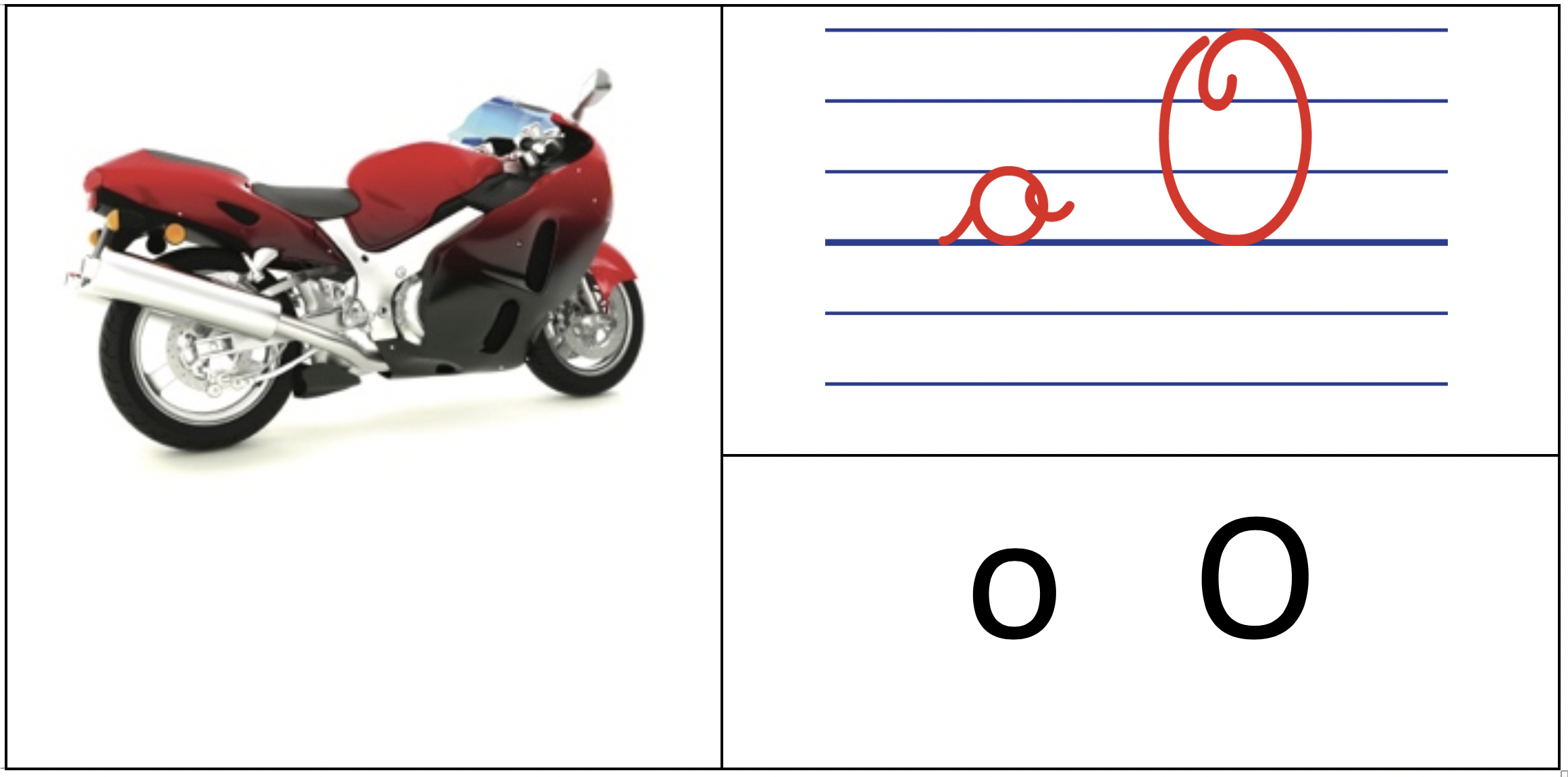 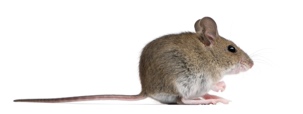 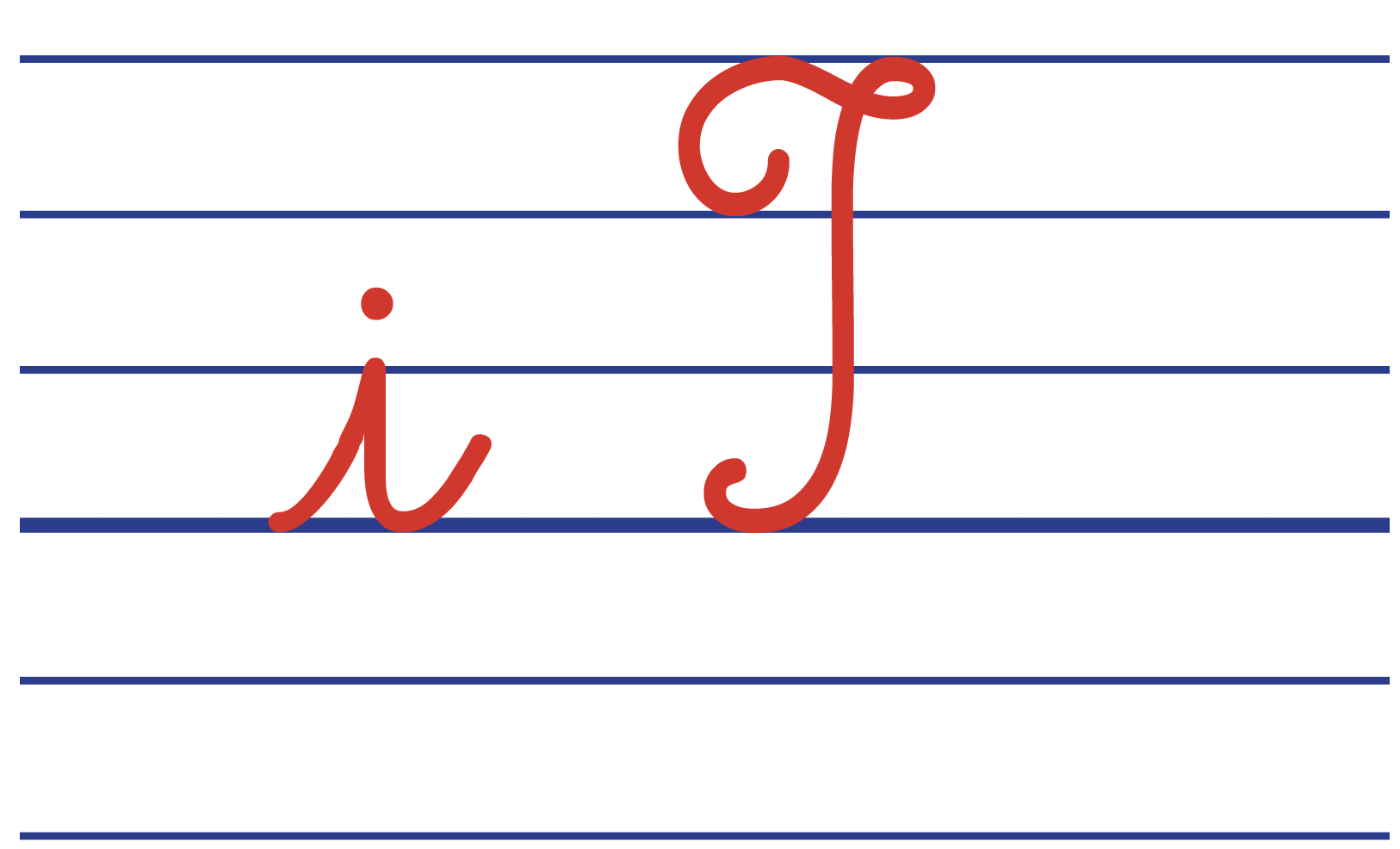 i   I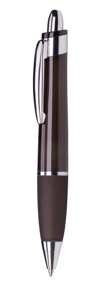 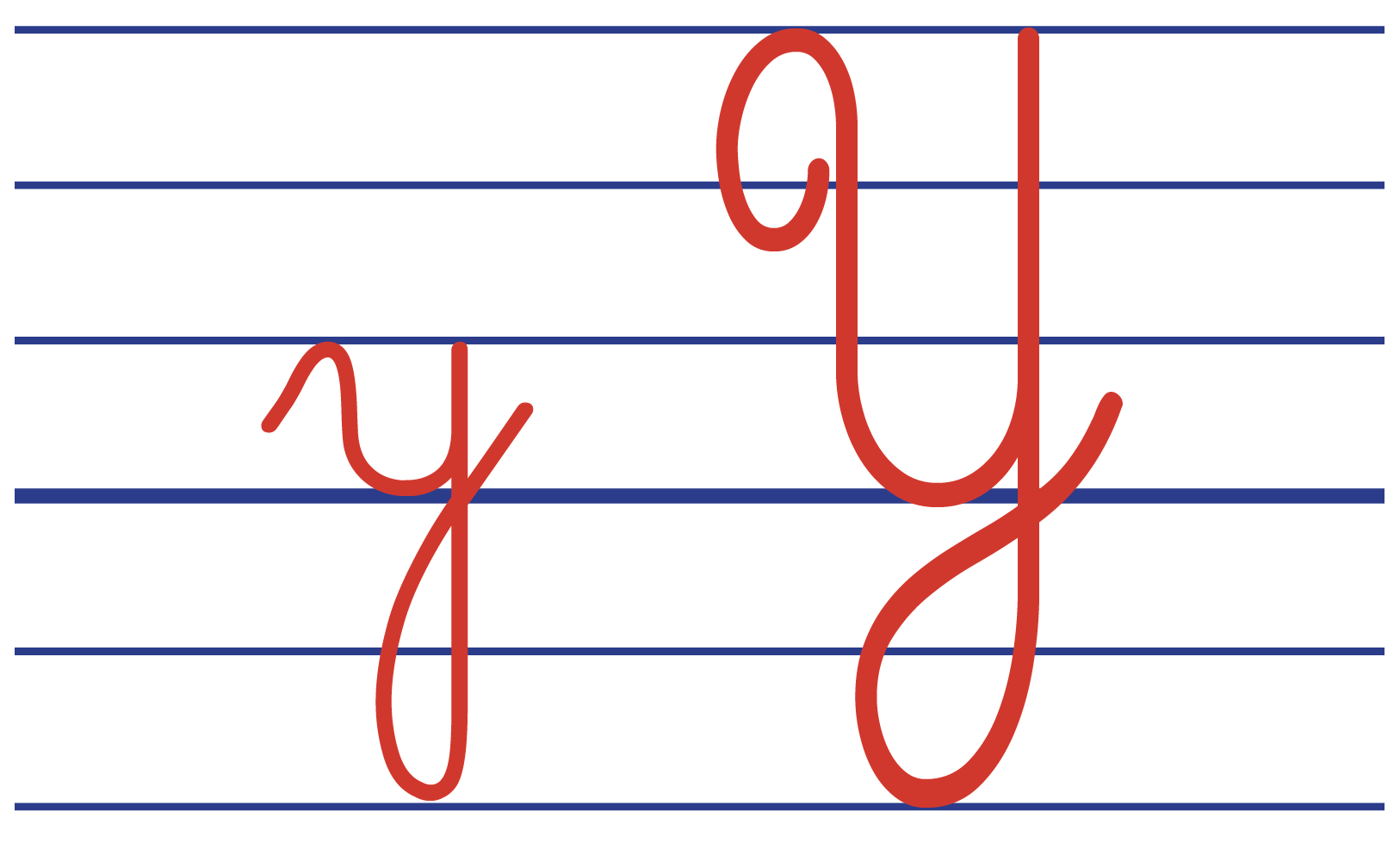 y   Y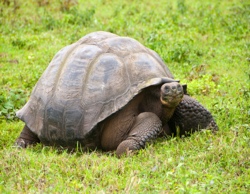 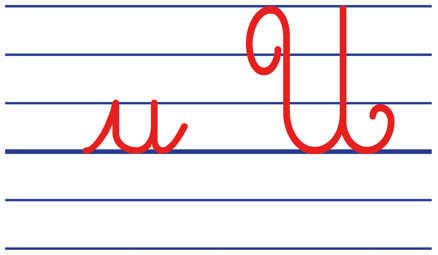 u   U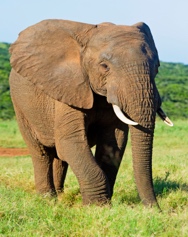 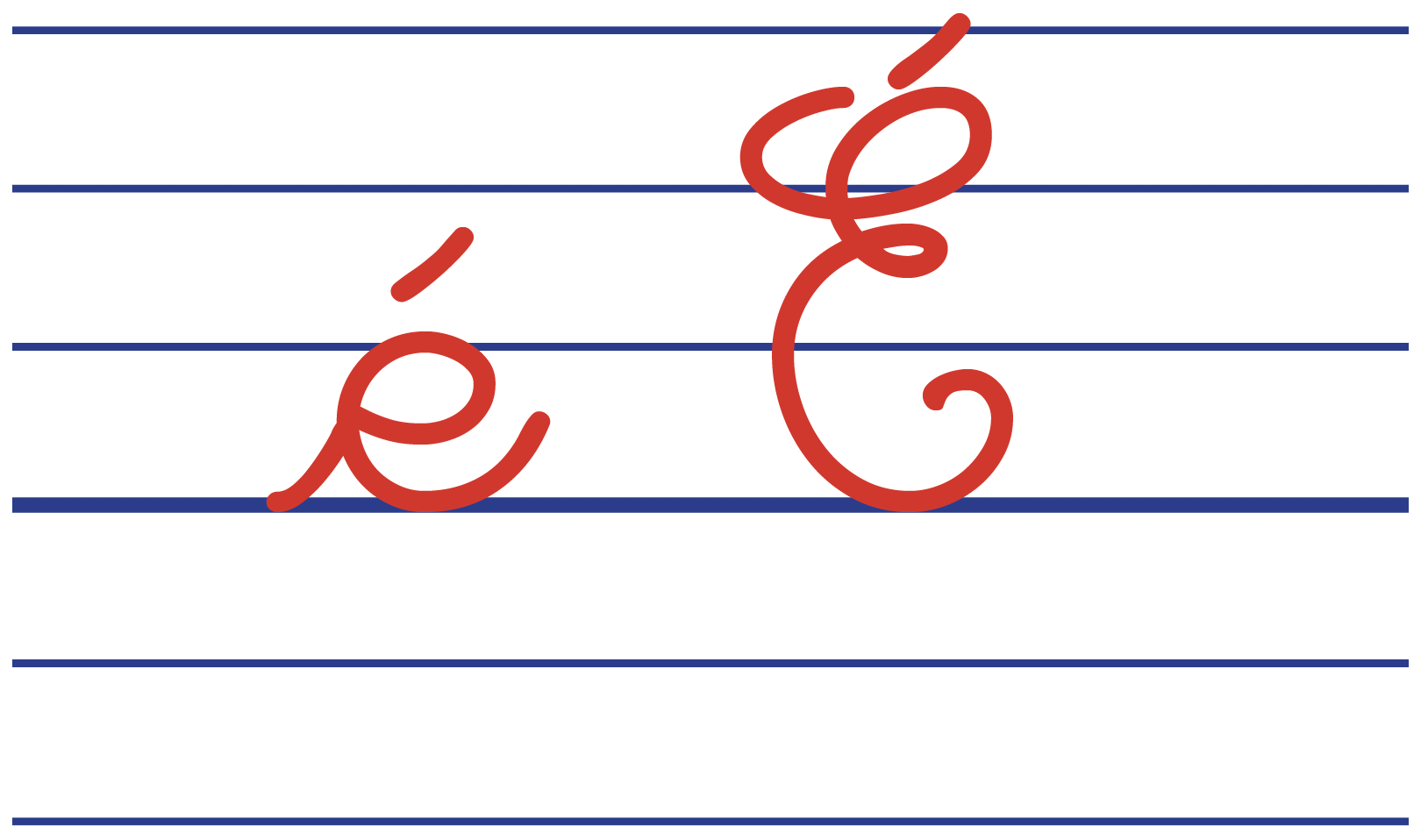 é   É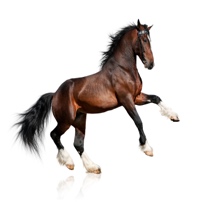 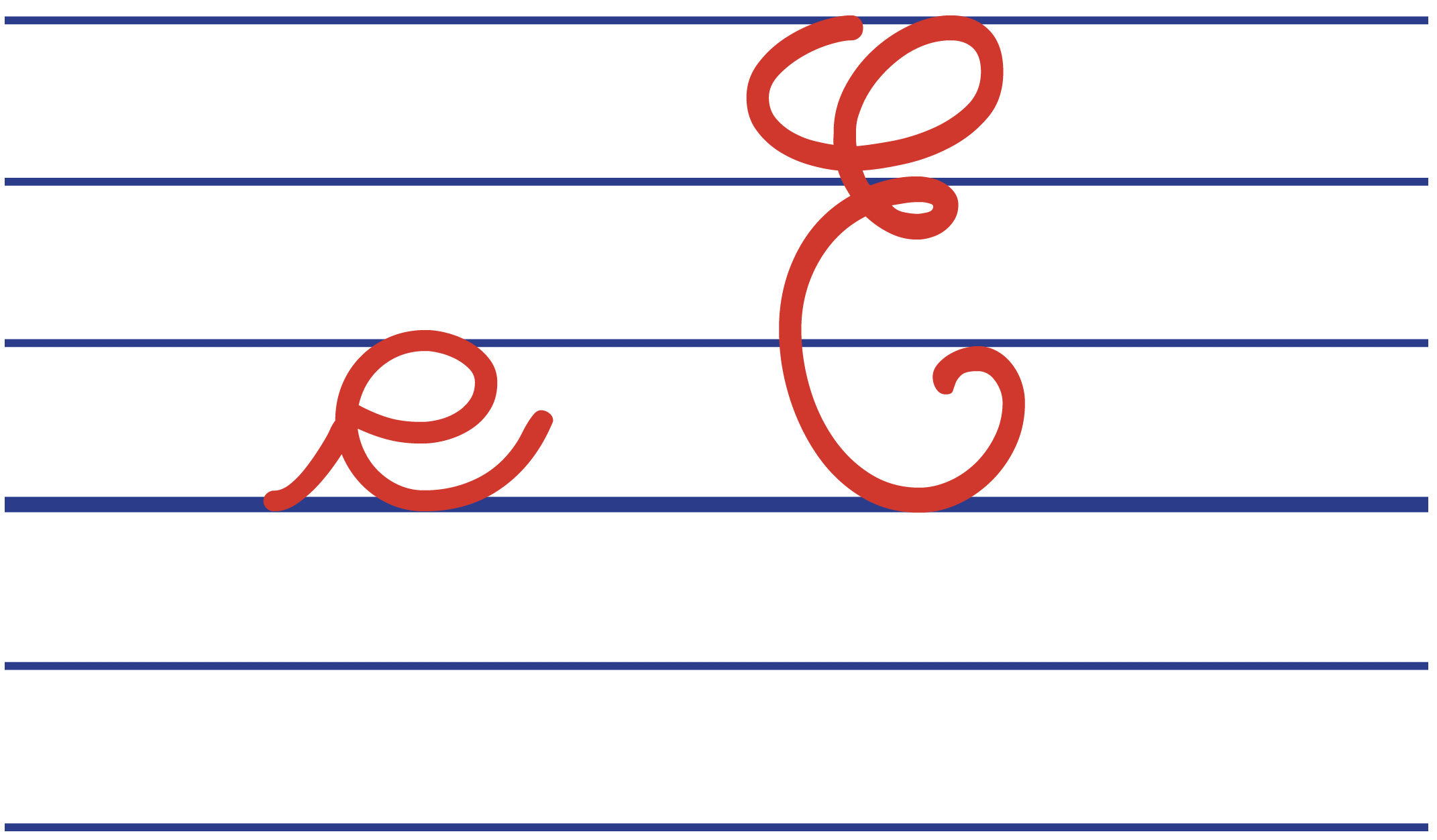 e   E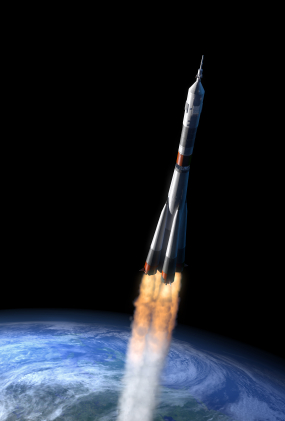 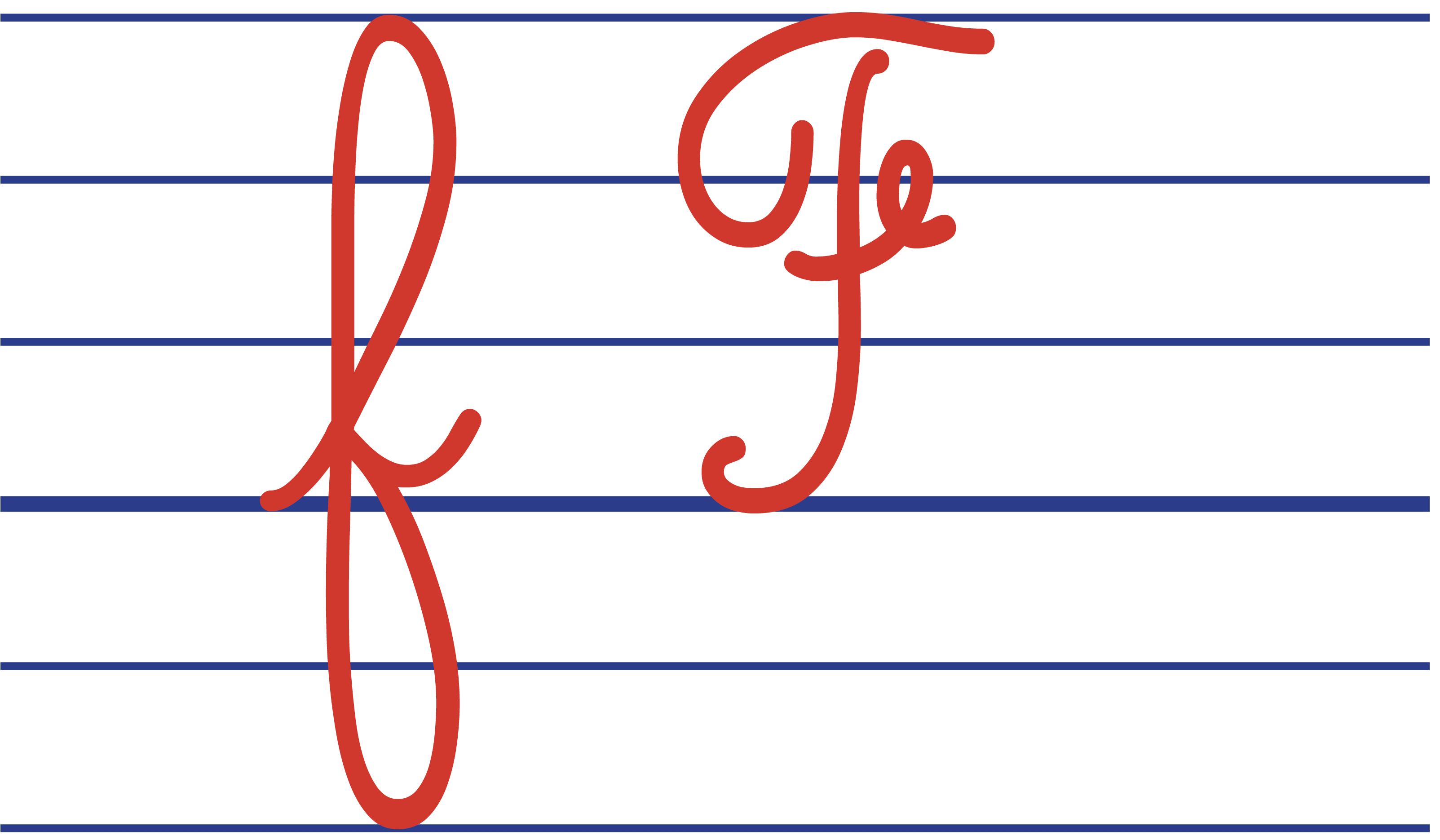 f     F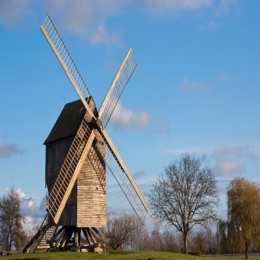 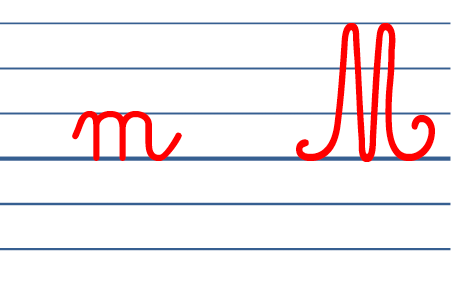 m     M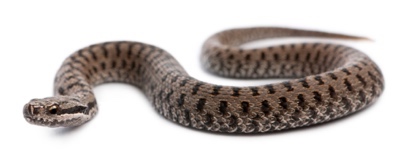 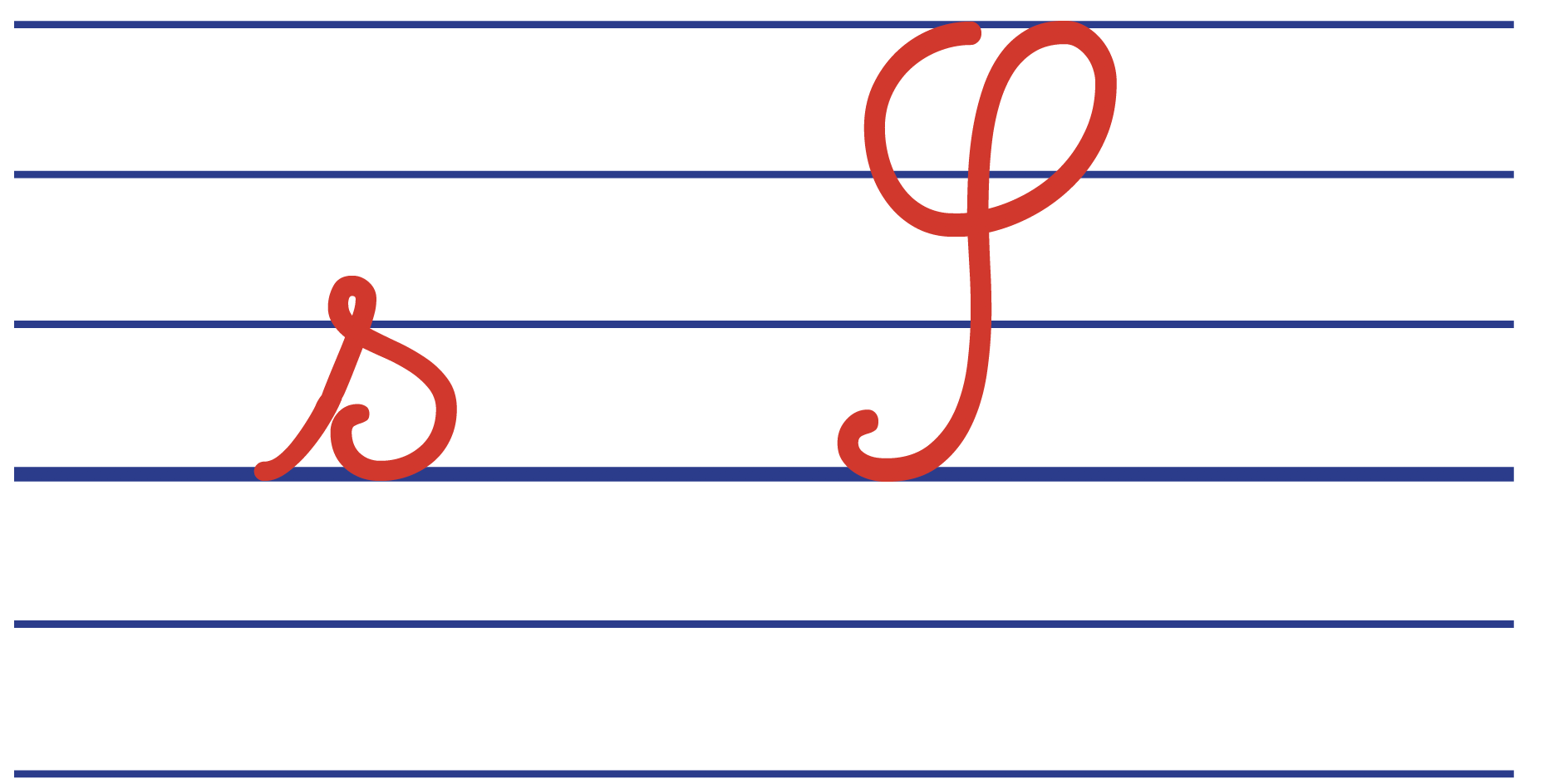 s     S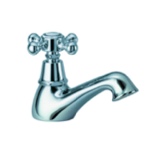 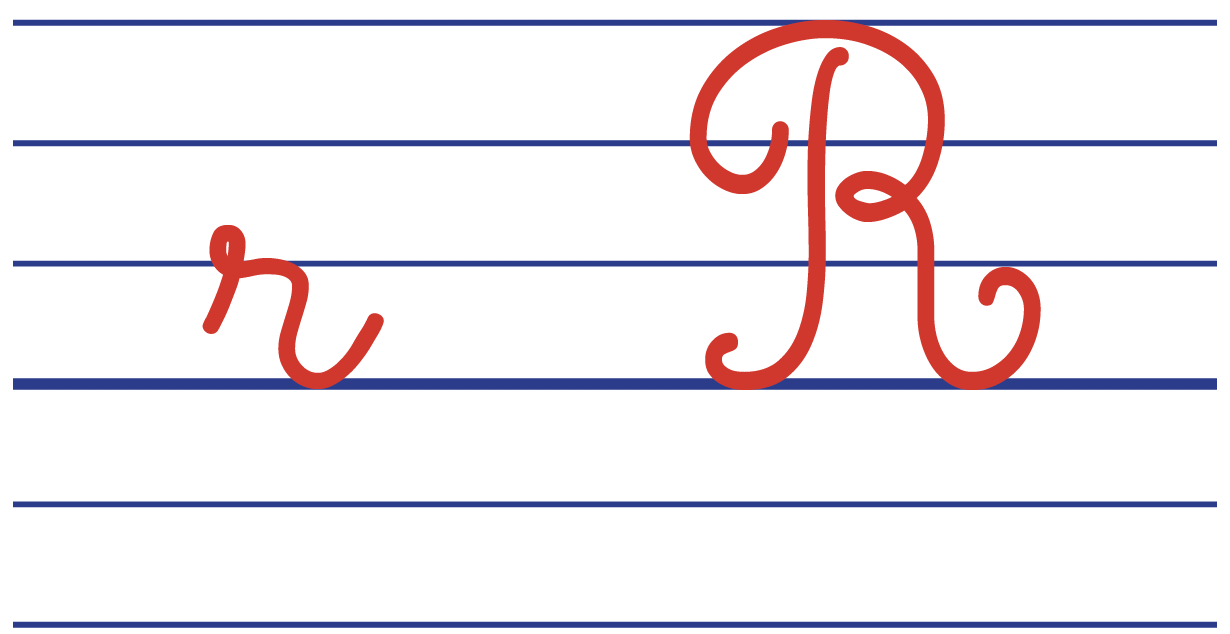 r     R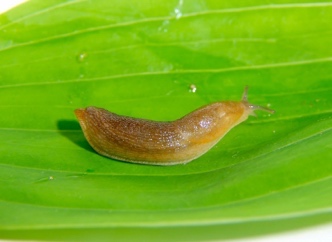 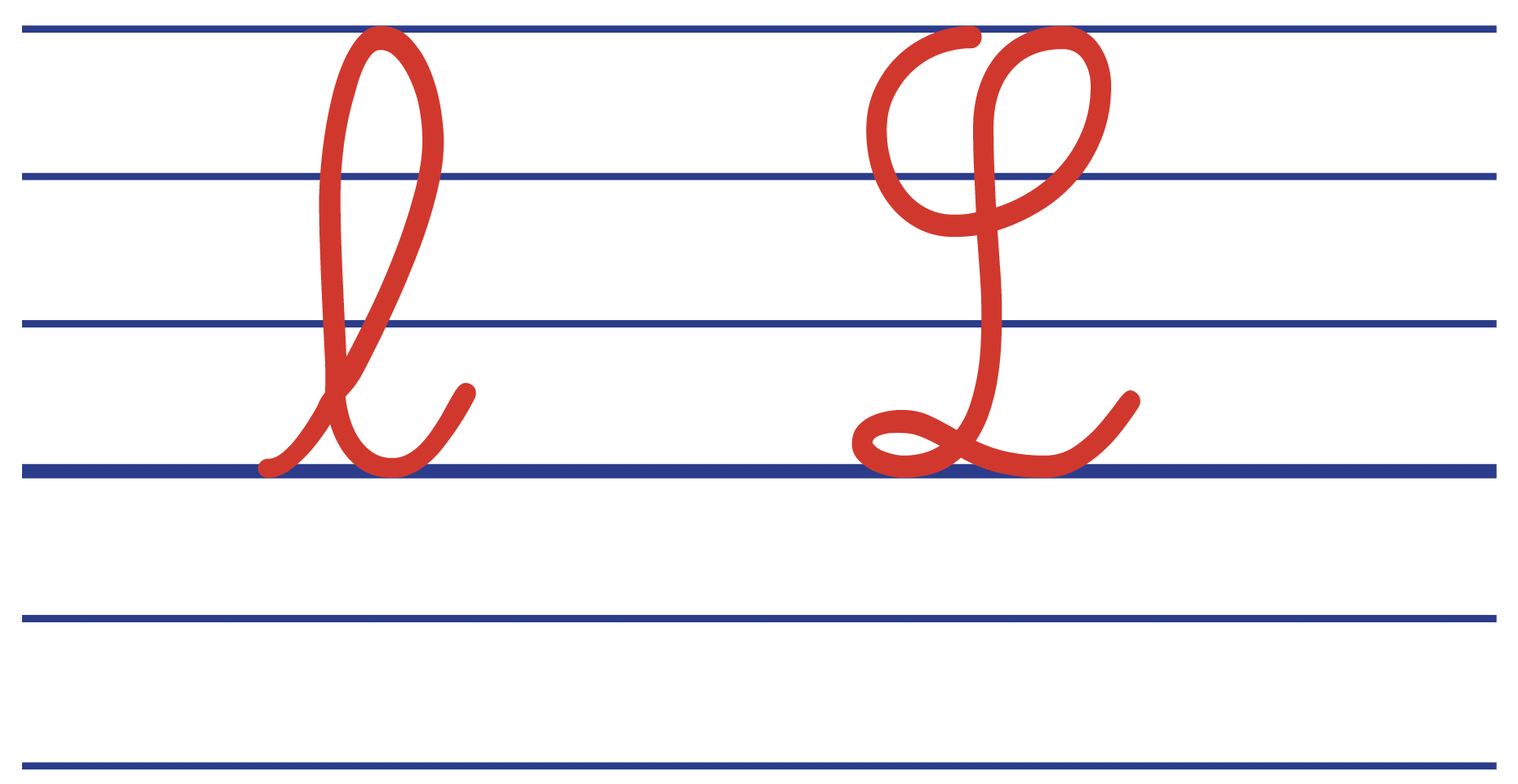 l   l   L